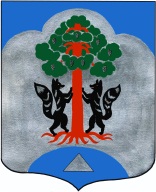 АДМИНИСТРАЦИЯ  СОСНОВСКОЕ СЕЛЬСКОЕ ПОСЕЛЕНИЕ  ПРИОЗЕРСКИЙ МУНИЦИПАЛЬНЫЙ РАЙОНЛЕНИНГРАДСКОЙ ОБЛАСТИПОСТАНОВЛЕНИЕ21 марта 2024 года                                                                                                                 №  96Об   утверждении   схемы  водоснабженияи    водоотведения    Сосновское  сельскоепоселение   Приозерский  муниципальныйрайон  Ленинградской  области  на периоддо 2030 года (актуализированная редакцияна 2024 год).В соответствии с Федеральным законом от 06.10.2003 № 131-ФЗ «Об общих принципах организации местного самоуправления в Российской Федерации», Федеральным законом от 07.12.2011 № 416-ФЗ «О водоснабжении и водоотведении», Постановлением Правительства Российской Федерации от 05.09.2013 № 782 «О схемах водоснабжения и водоотведения»:1. 	Утвердить схему водоснабжения и водоотведения Сосновское сельское поселение Приозерский муниципальный район Ленинградской области на период                  до 2030 года (актуализированная редакция на 2024 год) в составе:1.1.	Схема водоснабжения и водоотведения Сосновское сельское поселение Приозерский муниципальный район Ленинградской области до 2030 года (актуализированная редакция на 2024 год);1.2.	Картографические материалы к схеме водоснабжения и водоотведения Сосновское сельское поселение Приозерский муниципальный район Ленинградской области до 2030 года (актуализированная редакция на 2024 год).2.	Схему водоснабжения и водоотведения Сосновское сельское поселение Приозерский муниципальный район Ленинградской области до 2030 года (актуализированная редакция на 2024 год) и картографические материалы к ней разместить на официальном сайте поселения по адресу: admsosnovo.ru в разделе ЖКХ.3.	Настоящее распоряжение опубликовать в средствах массовой информации.4. 	Постановление администрации Сосновское сельское поселение   Приозерский муниципальный район Ленинградской области № 60 от 25 марта 2022 года                                        «Об утверждении схем водоснабжения и водоотведения Сосновское сельское поселение  Приозерский муниципальный район Ленинградской области на период до 2030 года» (актуализированная редакция на 2023 год), считать утратившим силу.5.	Контроль за исполнением данного распоряжения оставляю за собой.И.О. Главы администрации Сосновское сельское поселение                             А.С. БеспалькоИсполнитель: Коваленко А.А.. т. 8-813-79-61-382Разослано: 1-прокуратура, 1-дело, 1- Красная звезда